Hurtigveiledning – SYNOPS WEB Norge Opprett bruker Åpne Tjenesten SYNOPS WEB Norge på nibio.no via https://www.nibio.no/tjenester/synops-webnorge eller via direkte lenke: http://synops.julius-kuehn.de/#/dashboard Velg språk i øvre høyre hjørne  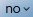 Opprett ny bruker via  and Opprett ny bruker, eller logg direkte inn med brukernavn og passord for en eksisterende bruker. 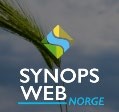 Brukerinformasjon kan senere endres via  i øvre høyre hjørne av skjermbildet etter innlogging. (Her kan man også opprette en arbeidsgruppe (AG) for å gjøre skifteinndeling og plantevernpraksis tilgjengelig for en større gruppe brukere. Dette er nærmere beskrevet til sist i dette dokumentet.) 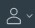 Arbeidsflyt 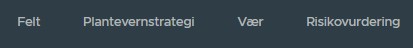 Applikasjonen har en arbeidsflyt som starter med å opprette ett eller flere Felt (som f.eks. kan være et skifte), definere en eller flere Plantevernstrategi (som er knyttet til en bestemt kulturvekst), velge periode for Værdata til modellsimuleringer, som gir en Risikovurdering av en gitt kombinasjon av Felt og Plantevernstrategi. Disse prosessene er kort forklart i det følgende. Opprett Felt Når du klikker på Felt på toppen av vindu kommer opp en liste med felt som er allerede lagt in eller du kan opprette ett nyt felt med å klikke på 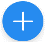 Et nytt felt/skifte kan legges til via funksjonene  Velg på kartet; Zoom inn i kartet til de røde feltgrensene kommer tilsynet (alt. skriv inn stedsnavn i øvre høyre hjørne og klikk på navn for å zoome), og klikk i ønsket felt.Tegn felt/skifte; Zoom inn i kartet til valgt område (alt. skriv inn stedsnavn i øvre høyre hjørne og klikk på navn for å zoome) og tegn opp omrisset i kartet. Felt kan bare tegnes innenfor gul innrammet område. Importer fra JSON; Lim inn tekst fra en JSON fil, som er tilgjengelig eksportformat fra en rekke kartprogramvare Importere fra AG; Her kan allerede etablerte felt hentes inn dersom de er gjort tilgjengelig for din arbeidsgruppe.   Hold venstre musepeker inne og dra pekeren for å flytte/endre kartutsnittet.  Etter du har valgt felt:Angi Navn for det nye feltet. Når opprettet felt/skifte skal være tilgjengelig for en arbeidsgruppe (AG), må boksen Del innen arbeidsgruppe markeres. (Dette forutsettes at en arbeidsgruppe er opprettet) Er feltet drenert kan du markere boksen Grøftet jordNavn, plassering og skiftegrenser kan redigeres senere ved å velge feltet i listen til venstre skjermbildet og klikke  hvor du får valgene Redigere (endre navn og kobling til AG), Velg felt/skifte i kartet, Tegn opp nyttfelt/ skifte i kartet og Slette. 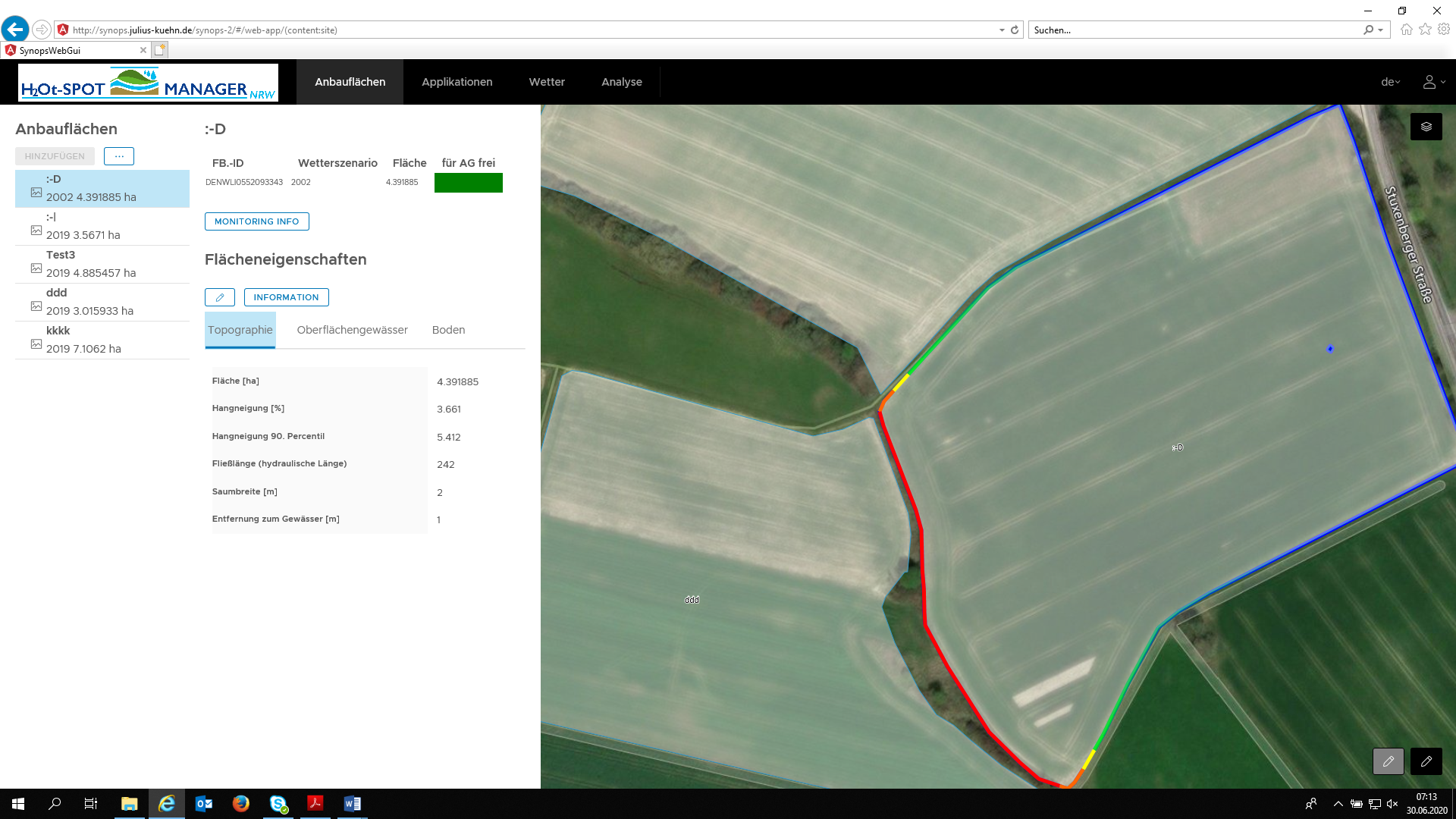 Du finner detaljer om topografi, nærhet til vann og jordtype ved å klikke  til venstre i felt. Her 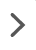 kan du også gjøre endringer manuelt ved å klikke  under hvert tema. Blant annet vil den jordtypen som dekker størst andel av skiftearealet velges som grunnlag for risikovurdering, mens annen jordtype kan velges manuelt her. 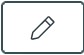   Overlays-ikonet som ligger nederst til venstre hjørne i kartbildet, gir tilgang til kart som beskriver topografi, helling mot vannforekomst og strømningsmønstre på feltet. 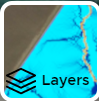 Kartdetaljer: slår av og på Avstand til overflatevann: Feltgrensen er blå hvis feltet er mer enn 150m fra overflatevann; forklaring på farger og avstand dukker opp når man slår den på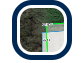   slår av og på kartlagt Farvann som viser vannkilder som innsjøer, bekker og overflatevann 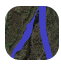   slår av og på Felter: viser felt grenser og jordtyper 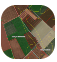  slår av og på Høydekart: viser høyde for utvalgt felt. Kan forandre opazität (opasitet).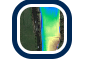  slår av og på Vannakkumulasjonskart og hydraulisk lengde: beregner vannakkumuleringskartet og den lengste strømningsveien over skiftet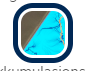 slår av og på Hellingskart: beregner skråningskartet for utvalgt feltet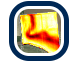 Overlay Helling i 100m buffer funker ikke ennå.Symbol for 3D visualisering av høydekart, vannakkumulasjon og hellingskart funker ikke.Karttype: Endre bakgrunnskartet til Google maps  eller open streemaps .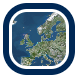 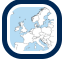 Definer Plantevernstrategi Legg til Plantevernstrategi  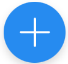 Et nytt vindu åpner seg hvor kan velge å opprette en ny strategi eller importere en fra en AG. Velger du Ny må du knytte strategien til et felt. Når det er gjort kommer opp et nytt vindu med:Endre plantevernstrategi hvor du kan her opprette en plantevernstrategi til feltet du har definert i stegen før.Angi Navn for plantevernstrategien Velg Kultur (start å tast inn de første bokstavene) Velg ÅrLagreDu kan gjøre endringer senere ved å velge plantevernstrategien i listen til venstre skjembildet og klikke  hvor du får valgene Redigere (endre kultur og kobling til AG), Kopiere og Slette. Legg til Ny BehandlingeHer legger du til såing/setting av kulturen for den valgte kulturen.Ved første må du legge til såing av kulturen og definerer da følgende: Dato: Dag og Måned (marker boksen Gjennomført året før høsting hvis det ble gjort)Jordarbeiding (nedtrekksmeny) Huk av for om du har tatt i bruk en av følgende tiltak på skiftet: Pløying på tvers, grovt såbed, Fangvekst Trykk NesteDeretter kommer du til Sprøytinger på valgt dato (Benevnelsen Sprøytinger benyttes også for såingen.) Skriv inn SortHuk av APPLICATION_PATTERNS.SEED_DENSITY_IN_KG_HA. NB! Enheten er her kg/ha Huk av for om du bruker beiset såvare. Da må du også definere hvilket preparat og hvilken mengde som er benyttet.Klikk på Ny Behandling Ett nytt vindu med Ny Behandling kommer opp hvor du kan legge inn de ulike sprøytetidspunktene og preparatene som inngår i din plantevernstrategi, som skissert under:PreparatAngi utstyr/teknologi som ble brukt (nedtrekksmeny)Angi sprøytetidspunkt (Dag og Måned) Huk av for om det er Gjennomført året før høstingAngi Arealandel som sprøytes (i %) eller huk av ha om du vil angi det i haAngi Driftreduksjon (%) om du benytter tiltak/utstyr som har slik effekt Påkrevd sprøytefri sone angis som default til 3 m, men endres om du brukte mer eller mindreKlikk på Neste og du kommer til 2)  Sprøytinger på valgt dato. Her legger du til behandlinger via Søk Preparat ved å starte å taste inn navnet på handelspreparatet. Velg ved å klikke i listen som kommer opp. Du kan også søke for preparat som er Utgått eller ette virksomt stoff ved å huke det av.Mengde preparat angis som gram eller mL pr hektar (NB) Dette punktet (2) gjentas til alle preparatene som sprøytes på samme dag er inkludert ved å klikke på .Deretter klikker du på Ny Behandling for å legge inn neste sprøytedato eller dato for Høsting.Har du lagt inn alle sprøytinger klikker du på Ferdig. Velg år for Værdata Det må velges værdata for ett eller en periode år som skal benyttes ved risikovurderingen. Default er siste 6 måneder værdata og vises under Historisk vær. Du kan også definere en egen periode under Custom. Mer informasjon om temperatur- og nedbørprofil for de ulike årene med værdata som er tilgjengelig finner du under Værkategori.Funksjon Værvarsel er ikke tilgjengelige per nå. Gjennomfør Risikovurdering Her velger du den kombinasjon av Felt og Plantevernstrategi som du ønsker å gjennomføre en risikovurdering for. Marker ønsket Felt i venstre kolonne Knytte felt til ønsket Plantevernstrategi med å klikke på 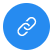 Klikk på for å definere flere parameter til beregningen.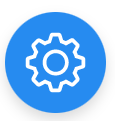 Velg ønsket Modell for risikoberegningen. Default er SYNOPS med avrenningsmodell PRZM, som anses som mest relevant for de fleste brukere.Definer tidsperioden  Spesifiser eventuelle tiltak du har implementert for å redusere overflateavrenning/erosjon (det er nødvendig å klikke i boksen og definere bredde og lengde). Endre kulturparameter som beskriver valgt kultur som ikke er default parameter, for eksempel spiring, modning og plantehøyde. Ikke nødvendig.Start risikoberegning. (Det kan ta noen sekunder å kjøre modellen). Resultatet av risikoberegningen vises som total risiko og som risiko per virksomt stoff 1) Risiko  Viser antall preparater og antall behandlinger på toppen. (Motstandsnivå er ikke tilgengelig). All Risks viser beregnet ETR (exposure-toxicity-ratio) for fire test kategorier: aquatic acute, aquatic chronic, soil chronic og NTA acute (non-target athropds). Resultattabellene har fargekoding som viser terskel verdi for Lav risiko (1) og Høy risiko (10).Risiko per virksomt stoffViser resultater for de fire test kategorier for de enkle virksomme stoffene. Resultattabellene har fargekoding hvor grønne nyanser indikerer Svært lav og Lav risiko.Maksimal konsentrasjoner som ble simulert for vann og jord er inkludert.Figurer viser risiko per indikatorartGrafer som viser høyest (max) daglig konsentrasjon fra et virksomt stoff i jord og vann Hvordan og hvorfor opprette en arbeidsgruppe (AG) Når man oppretter en AG kan man dele Felt og/eller Plantevernstrategier mellom flere brukere. På denne måten kan for eksempel brukere innen samme geografiske område dra nytte av allerede etablerte data i SYNOPS WEB Norge. Du kan opprette en AG ved å: gå inn på din bruker via  velge Rediger bruker velge Rediger arbeidsgruppe hvor du kan Opprette ny arbeidsgruppe. Du velger da et Navn på arbeidsgruppen og velger Opprett.  Deretter kan du Legge til brukere. Du må da kjenne de aktuelle brukerne sitt Brukernavn. Disse brukerne vil da få opp en forespørsel i SYNOPS WEB Norge om å bli med i arbeidsgruppe og kan da akseptere denne. NB. Hver enkelt bruker kan kun være medlem av én gruppe. Dvs. at man kun kan opprette en gruppe selv, eller bli med i en gruppe – ikke begge deler. Når en slik arbeidsgruppe er opprettet kan man velge å gjøre sine Felt eller Plantevernstrategier tilgjengelig for AG.  For allerede opprettede elementer åpner du da redigeringsmulighetene ved å velge aktuelt element og trykke på .  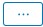 Ved oppretting av nye elementer kan du velge å hente inn et allerede eksisterende element fra AG istedenfor å opprette et eget. Du kan også velge å gjøre et nyopprettet element tilgjengelig for AG ved å huke av dette valget i dialogboksen hvor du oppretter elementet. Ordliste tysk – norskTyskNorskPflichtfeld(er)Obligatorisk feltSumme des NiederschlagsSumme nedbørTage mit Temp. max>30CDager med maks temperatur > 30 CTage mit Temp. min <0CDager med maks temperatur < 0CTage mit Niederschlag >10 mmDager med nedbør > 10 mmMittelwert der TagestemperaturMiddelverdi av daglig temperatur JahrårFischfiskBienebierRegenwurm meitemarkTierdyrBodenjordKonzentration im OberflächengewässerKonsentrasjon i overflatevannKonzentration im BodenKonsentrasjon i jordchronischkroniskKörnerfrøGewicht SaatgutVekt av frøqmm2Auswaschungsgefahrfare for utvaskingStickstoffgehaltnitrogeninnholdetaktualisierenoppdatereFließakkumulationvannakkumulasjonFließpfadeHydraulisk lengdeHöhenkartehøydekartHangneigungskartehellingskart